Multiplication PracticeHow many can you answer correctly in one minute?3 × 11 = _____ 8 × 11 = _____ 12 × 4 = _____ 2 × 2 = _____2 × 4 = _____ 5 × 6 = _____ 5 × 12 = _____ 11 × 2 = _____10 × 11 = _____ 8 × 4 = _____ 10 × 6 = _____ 9 × 8 = _____2 × 9 = _____ 7 × 3 = _____ 8 × 1 = _____ 7 × 12 = _____2 × 12 = _____ 5 × 10 = _____ 3 × 2 = _____ 1 × 5 = _____8 × 7 = _____ 9 × 4 = _____ 7 × 10 = _____ 11 × 4 = _____10 × 12 = _____ 12 × 7 = _____ 10 × 2 = _____ 7 × 5 = _____8 × 12 = _____ 2 × 6 = _____ 2 × 9 = _____ 11 × 5 = _____3 × 9 = _____ 3 × 7 = _____ 10 × 12 = _____ 10 × 1 = _____10 × 4 = _____ 7 × 9 = _____ 12 × 8 = _____ 4 × 3 = _____4 × 6 = _____ 11 × 6 = _____ 6 × 11 = _____ 4 × 11 = _____9 × 5 = _____ 11 × 10 = _____ 2 × 11 = _____ 6 × 3 = _____7 × 6 = _____ 5 × 6 = _____ 2 × 6 = _____ 9 × 2 = _____9 × 11 = _____ 4 × 11 = _____ 4 × 8 = _____ 12 × 10 = _____10 × 7 = _____ 12 × 5 = _____ 7 × 9 = _____ 8 × 8 = _____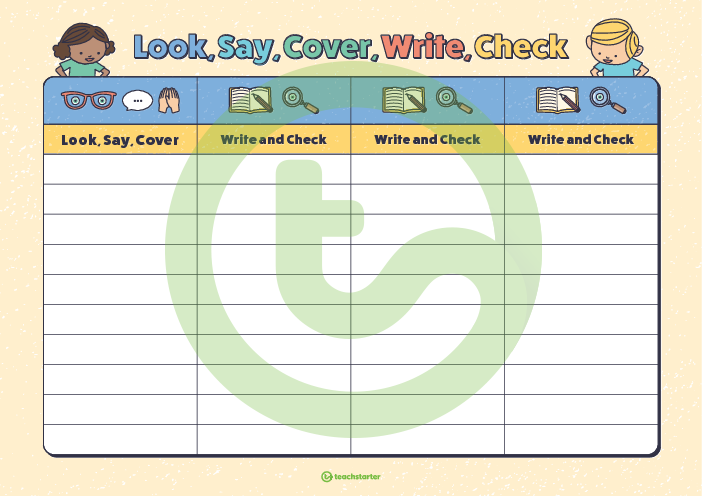 Time and SubjectLearning ObjectiveMondayTask/Link/Resources8.45-9.00ReadingLO: To practise and consolidate existing reading skills.Read your individual reading book, either in your head or out loud. 9.00-9.15Morning MathsLO: To consolidate recall of multiplication facts.Complete this week’s multiplication sheet. You will find this week’s multiplication sheet on page 6. Just scroll down! How many can you answer correctly in one minute? Remember, it is the same one every day for a week so try and beat your score each time! 9.15-9.45SpellingLO: To practise RWI Spelling unit words. Speed write this week’s words- time yourself a minute for each! Check them and correct any mistakes. Write them in different colours or fancy writing, make yourself a poster of each of the words! Circle the consonants and vowels.Week 8 - peaches salmon sketches spies suffixes trousers 9.45-10.00Active breakL.O: To boost my concentration through movement.Join in:https://www.youtube.com/watch?v=DS8yeXFeEPA10.00-11.00EnglishLO: To analyse the opening scene. Follow the link below to have a go at today’s lesson:https://classroom.thenational.academy/lessons/to-analyse-the-opening-scene-6mrk4c11.00- 11.15 Break11.00- 11.15 Break11.00- 11.15 Break11.15-12.15MathsLO: To introduce the idea of same difference. Follow the link below to have a go at today’s lesson:https://classroom.thenational.academy/lessons/introduction-to-same-difference-6tgkac12.15-1.00Dinner12.15-1.00Dinner12.15-1.00Dinner1.00-1.15StorytimeLO: To listen to a story for pleasure. Follow the link to Robinson Crusoe, remember where you get up to each day:https://stories.audible.com/pdp/B002UZLIN6?ref=adbl_ent_anon_ds_pdp_pc_cntr-2-81.15-2.30PE LO: To develop my fitness and flexibility.Use the links below to develop your fitness and flexibility!https://www.youtube.com/watch?v=sih4kBaBGjghttps://www.youtube.com/watch?v=GXN9cYj6eX8&list=PLYGRaluWWTojV3An2WEgsQ4qGFy_91jDL&index=9Time and SubjectLearning ObjectiveTuesdayTask/Link/Resources8.45-9.00ReadingL.O: To practise and consolidate existing reading skills.Read your individual reading book, either in your head or out loud. 9.00-9.15Morning MathsLO: To consolidate recall of multiplication facts.Complete this week’s multiplication sheet. You will find this week’s multiplication sheet on page 6. Just scroll down! How many can you answer correctly in one minute? Remember, it is the same one every day for a week so try and beat your score each time! 9.15-9.45SpellingLO: To practise RWI Spelling unit words.Speed write this week’s words- time yourself a minute for each! Check them and correct any mistakes. Write them in different colours or fancy writing, make yourself a poster of each of the words! Circle the consonants and vowels. Week 8 - peaches salmon sketches spies suffixes trousers  9.45-10.00Active breakL.O: To boost my concentration through movement.Join in:https://www.youtube.com/watch?v=t8e4Xtr5_W010.00-11.00EnglishLO: To practise and apply knowledge of suffix ous. Follow the link below to have a go at today’s lesson:https://classroom.thenational.academy/lessons/to-practise-and-apply-knowledge-of-suffixes-ous-including-test-6rv34d11.00- 11.15 Break11.00- 11.15 Break11.00- 11.15 Break11.15-12.15MathsLO: To learn about same difference in context.Follow the link below to have a go at today’s lesson:https://classroom.thenational.academy/lessons/same-difference-in-context-70w6ac12.15-1.00Dinner12.15-1.00Dinner12.15-1.00Dinner1.00-1.15StorytimeLO: To listen to a story for pleasure. Follow the link to Robinson Crusoe, remember where you get up to each day:https://stories.audible.com/pdp/B002UZLIN6?ref=adbl_ent_anon_ds_pdp_pc_cntr-2-81.15-2.30TopicComputing LO: To revise how to create a web page. Follow the link below:  https://classroom.thenational.academy/lessons/how-does-it-look-cmt66d2.30-3.00RHELO: To learn about reducing, reusing and recycling. Follow the link below to have a go at today’s lesson:https://classroom.thenational.academy/lessons/reduce-reuse-recycle-crt38cTime and SubjectLearning ObjectiveWednesdayTask/Link/Resources8.45-9.00ReadingL.O: To practise and consolidate existing reading skills.Read your individual reading book, either in your head or out loud. 9.00-9.15Morning MathsLO: To consolidate recall of multiplication facts.Complete this week’s multiplication sheet. You will find this week’s multiplication sheet on page 6. Just scroll down! How many can you answer correctly in one minute? Remember, it is the same one every day for a week so try and beat your score each time! 9.15-9.45SpellingLO: To practise RWI Spelling unit words.Speed write this week’s words- time yourself a minute for each! Check them and correct any mistakes. Write them in different colours or fancy writing, make yourself a poster of each of the words! Circle the consonants and vowels. Week 8 - peaches salmon sketches spies suffixes trousers 9.45-10.00Active breakL.O: To boost my concentration through movement.Join in:https://www.youtube.com/watch?v=KhfkYzUwYFk10.00-11.00EnglishLO: To write prepositional phrases. Follow the link below to have a go at today’s lesson:https://classroom.thenational.academy/lessons/to-write-prepositional-phrases-6th38e11.00- 11.15 Break11.00- 11.15 Break11.00- 11.15 Break11.15-12.15MathsLO: To use the language of minuend, subtrahend and difference. Follow the link below to have a go at today’s lesson:https://classroom.thenational.academy/lessons/use-the-language-of-minuend-subtrahend-and-difference-chgk0d12.15-1.00Dinner12.15-1.00Dinner12.15-1.00Dinner1.00-1.15StorytimeLO: To listen to a story for pleasure.   Follow the link to Robinson Crusoe, remember where you get up to each day:https://stories.audible.com/pdp/B002UZLIN6?ref=adbl_ent_anon_ds_pdp_pc_cntr-2-81.15-3.00TopicComputing LO: To understand the need to plan the structure of a website carefully. Follow the link below:https://classroom.thenational.academy/lessons/follow-the-breadcrumbs-c4u36cTime and SubjectLearning ObjectiveThursdayTask/Link/Resources8.45-9.00ReadingL.O: To practise and consolidate existing reading skills.Read your individual reading book, either in your head or out loud. 9.00-9.15Morning MathsLO: To consolidate recall of multiplication facts.Complete this week’s multiplication sheet. You will find this week’s multiplication sheet on page 6. Just scroll down! How many can you answer correctly in one minute? Remember, it is the same one every day for a week so try and beat your score each time! 9.15-9.45SpellingLO: To practise RWI Spelling unit words.Speed write this week’s words- time yourself a minute for each! Check them and correct any mistakes. Write them in different colours or fancy writing, make yourself a poster of each of the words! Circle the consonants and vowels. Week 8 - peaches salmon sketches spies suffixes trousers 9.45-10.00Active breakL.O: To boost my concentration through movement.Join in:https://www.youtube.com/watch?v=mkjvAKPFNJ410.00-11.00EnglishLO: To write the opening.  Follow the link below to have a go at today’s lesson:https://classroom.thenational.academy/lessons/to-write-the-opening-6mt3gr11.00- 11.15 Break11.00- 11.15 Break11.00- 11.15 Break11.15-12.15MathsLO: To transform calculations using the same difference. Follow the link below to have a go at today’s lesson:https://classroom.thenational.academy/lessons/transform-calculations-using-the-same-difference-cdh3ed12.15-1.00Dinner12.15-1.00Dinner12.15-1.00Dinner1.00-1.15StorytimeLO: To listen to a story for pleasure. Follow the link to Robinson Crusoe, remember where you get up to each day:https://stories.audible.com/pdp/B002UZLIN6?ref=adbl_ent_anon_ds_pdp_pc_cntr-2-81.15-2.30TopicComputing LO: To understand the implications of linking to other people’s work. Follow the link below:https://classroom.thenational.academy/lessons/think-before-you-link-c9j6at2.30-3.00FrenchLO: To learn about  animals in French. Follow the link below:https://www.french-games.net/frenchlessonsTime and SubjectLearning ObjectiveFridayTask/Link/Resources8.45-9.00ReadingL.O: To practise and consolidate existing reading skills.Read your individual reading book, either in your head or out loud. 9.00-9.15Morning MathsLO: To consolidate recall of multiplication facts.Complete this week’s multiplication sheet. You will find this week’s multiplication sheet on page 6. Just scroll down! How many can you answer correctly in one minute? Remember, it is the same one every day for a week so try and beat your score each time! 9.15-9.45SpellingLO: To practise RWI Spelling unit words.Speed write this week’s words- time yourself a minute for each! Check them and correct any mistakes. Write them in different colours or fancy writing, make yourself a poster of each of the words! Circle the consonants and vowels. Week 8 - peaches salmon sketches spies suffixes trousers Spelling Test: Use the sheet below today’s multiplication sheet to test yourself using look, cover, write and check!9.45-10.00Active breakL.O: To boost my concentration through movement.Join in:https://www.youtube.com/watch?v=jBidsDA410s10.00-11.00EnglishLO: To edit writing.  Follow the link:https://classroom.thenational.academy/lessons/to-edit-writing-70t66c11.00- 11.15 Break11.00- 11.15 Break11.00- 11.15 Break11.15-12.15MathsLO: To practise transforming calculations to make them easier to solve mentally. Follow the link below to have a go at today’s lesson:https://classroom.thenational.academy/lessons/practice-transforming-calculations-to-make-them-easier-to-solve-mentally-6mvk6e12.15-1.00Dinner12.15-1.00Dinner12.15-1.00Dinner1.00-1.15StorytimeLO: To listen to a story for pleasure. Follow the link to Robinson Crusoe, remember where you get up to each day:https://stories.audible.com/pdp/B002UZLIN6?ref=adbl_ent_anon_ds_pdp_pc_cntr-2-81.15-3.00Golden Time MindfulnessLO: To create a piece of mindfulness art work. Gratitude – Think of 5 things that you have been grateful for this week. These don’t need to be big things, they can be really small everyday things that you are thankful for.Now, click on the link below to participate in this week’s mindfulness art lesson. https://youtu.be/TW8gU1KMyu4